Kreativna grupa likovnih i tehničkih entuzijastaKreativna grupa zaljubljenika u rad s alatima, a ujedno i u umjetnički izričaj izradila je velikog djeda mraza od bijele gipsene ploče. Djeda Mraza su oslikali u prepoznatljivim bojama. Izrađeno je nekoliko različitih „djedica“ kojima smo ukrasili prostore škole i kulise božićne predstave. Učenici osmog razreda svoje su vještine upotpunili rukovanjem ubodnom pilom, naravno uz nadzor učitelja.Neki trenuci njihovog napornog rada zapunili su radionicu s toliko bijele prašine da se fotoaparat koji je sve dokumentirao na trenutak nije ni vidio.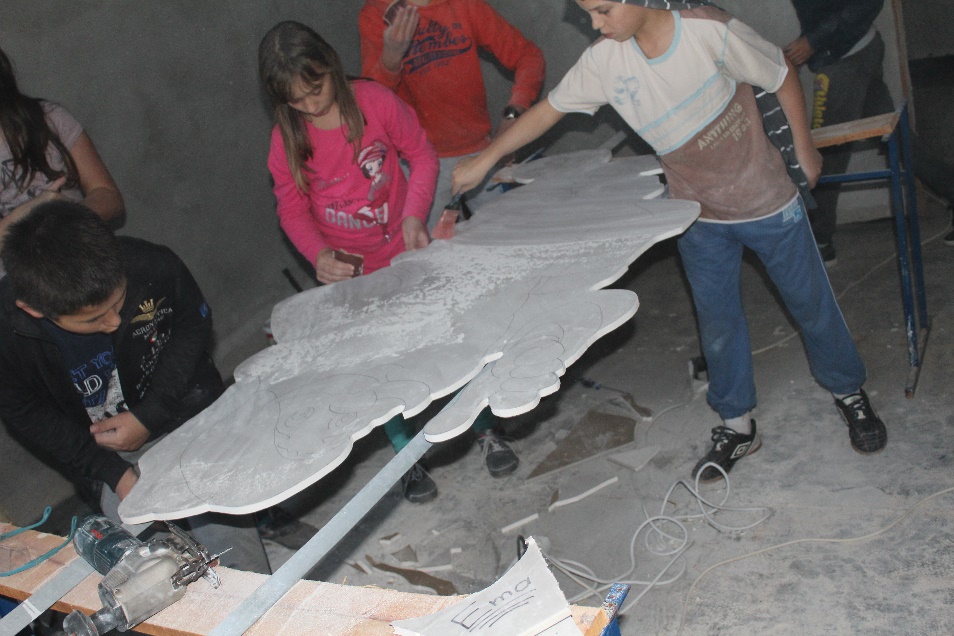 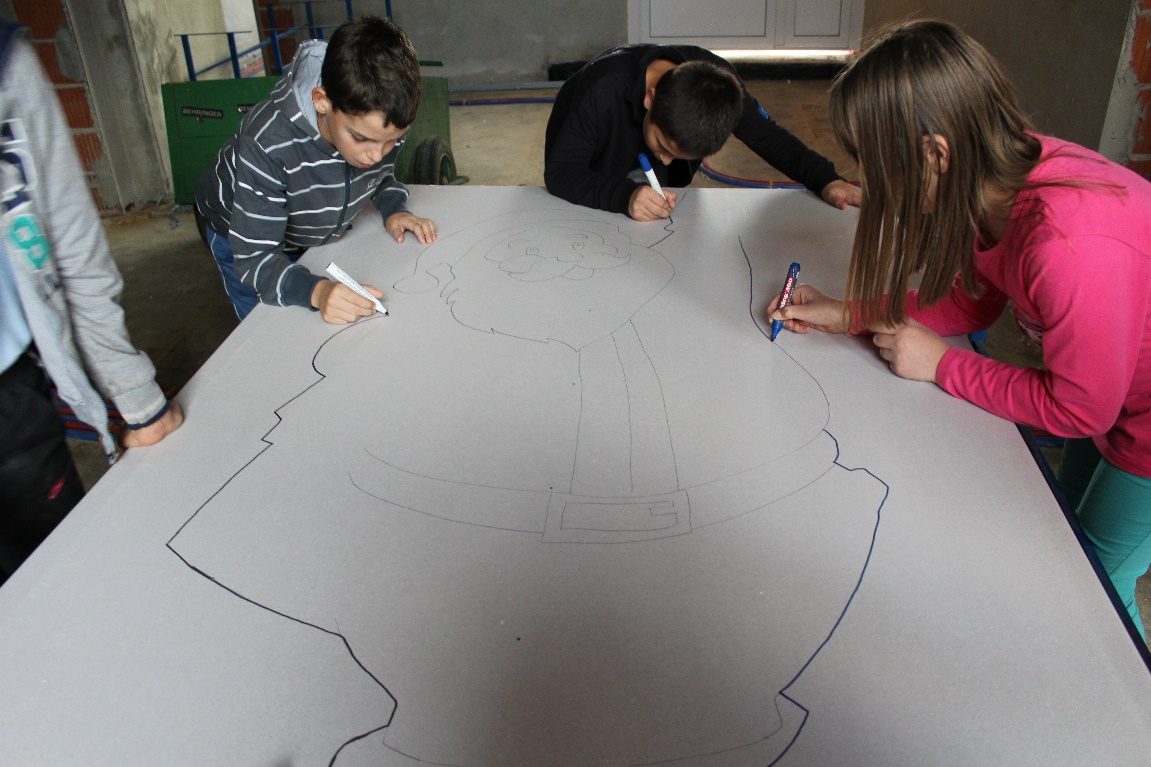 